KOMPUTEROWE IGRASZKIPROGRAM ZAJĘĆ DODATKOWYCH
W PRZEDSZKOLU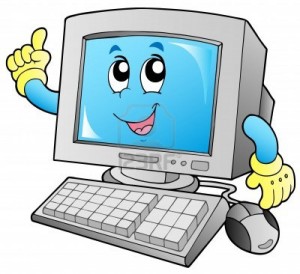 OPRACOWANIE AUTORSKIE MGR DOROTA GAŁĄZKAWSTĘPWiedza z zakresu informatyki w dzisiejszym świecie jest niezbędna, dlatego wychodząc naprzeciw zmieniającej się rzeczywistości opracowałam program, którego realizacja wprowadzi dzieci w świat informatyki dając podstawy niezbędne do samodzielnego posługiwania się komputerem.CHARAKTERYSTYKA PROGRAMU     Program „Komputerowe igraszki” opracowany został dla dzieci 5-6 letnich. Uczestnictwo z zajęciach nadobowiązkowych jest dobrowolne. Propozycje zajęć zawarte w programie mają na celu rozbudzanie zainteresowań komputerem i technologią informacyjną. Komputer może być wspaniałym narzędziem rozwoju, sprzyjającym usprawnianiu manualnemu, ćwiczeniu pamięci, spostrzegawczości, umiejętności logicznego i kreatywnego myślenia. Niewątpliwie jest on kolokwialnie nazywając „kopalnią wiedzy”, ale niewłaściwe z niego korzystanie może stanowić przyczynę poważnych problemów. Zajęcia w przedszkolu mają uczulić, a w konsekwencji zminimalizować niewłaściwe korzystanie z komputera oraz zasobów różnorodnych możliwości, które ze sobą „niesie”. Proponowane zajęcia to synestezja teorii i praktyki. Metody i formy dostosowane są do możliwości intelektualnych przedszkolaków, sprzyjają łatwiejszemu przyswajaniu wiedzy i nabywaniu umiejętności dając jednocześnie wiele satysfakcji. Istotne jest zwrócenie uwagi na indywidualizację stopnia trudności wykonywanych zadań, indywidualne tempo pracy, stwarzanie sytuacji, w których dzieci same dostrzegają nowe problemy i z własnej inicjatywy podejmują się ich rozwiązania. CELEGłównym celem niniejszego programu jest rozbudzenie ciekawości technologią komunikacyjno -informacyjną, ale przede wszystkim wyposażenie dorastającego w skomputeryzowanym świecie pokolenia w fundamentalne umiejętności posługiwania się narzędziem nauki, pracy, komunikacji i zabawy.CELE SZCZEGÓŁOWE- budzenie świadomości informatycznej
- nauczanie podstawowych zasad posługiwania się komputerem
- przestrzeganie zasad prawidłowego korzystania z komputera: odległość od monitora, prawidłowa postawa podczas siedzenia, czas spędzony przed komputerem (regulamin pracowni), zachowanie przed rozpoczęciem zajęć – bezpieczeństwo (Kodeks Małego Informatyka)
- rozwijanie koordynacji wzrokowo- ruchowej i precyzji ruchów podczas posługiwania się myszą;
- rozwijanie procesów poznawczych;
- posługiwania się prostymi narzędziami i programami;
- wskazanie użyteczności komputerów w nauce, pracy i zabawie;
- wzmacnianie wiary we własne możliwości;- rozwijanie umiejętności odróżniania fikcji od rzeczywistości.
- uświadamianie zagrożeń wynikających z niewłaściwego korzystania z komputera i jego zasobów
- instruktaż dla rodziców (zwracać uwagę na dozowanie i kontrolowanie czasu spędzonego przed monitorem, korekta postawy, kontrola  odległości  wzroku od ekranu).TREŚCI PROGRAMOWEPOZNAJEMY KOMPUTERKOMPUTER W ŻYCIU CZŁOWIEKAPRACA Z KOMPUTEREMPRAKTYCZNE ZASTOSOWANIE KOMPUTERABAWIĘ SIĘ I UCZĘSTRONY WWW DLA DZIECIwww.wesolemiasteczko.interia.pl
www.dzieci.pl
www.dolinka.szkola.pl
www.misie.com
www.junior.reporter.pl
…i wiele innych (proponowanych przez uczestników zajęć oraz ich rodziców)METODY, FORMYMETODY:instruktaż słownypogadanka,
rozmowa kierowanaprezentacje multimedialneśrodki audiowizualnepraktyczne działanieplansze demonstracyjnekonkursyeksperymentowanieopisypogadanki i rozmowyburza mózgówFORMY:ZbiorowaGrupowaIndywidualnaZAGADNIENIA TEMATYCZNE1. Zajęcia organizacyjne. - zapoznanie z zasadami korzystania z pracowni,- zapoznanie z regulaminem, zasad prawidłowej pracy przy komputerze, akceptowanie zawartych w nim zasad poprzez przystawienie stempla (kciuk zamoczony w farbie)- zapoznanie z zasadami bezpieczeństwa i higieny pracy,- podział na grupy,- wykonywanie mini wizytówek (rysowanie), identyfikatorów stanowisk pracy.2. „Jestem bezpieczny” - poznanie zagrożeń. uwrażliwienie na zagrożenia zdrowotne związane z niewłaściwym korzystaniem z komputera; prezentacja multimedialna „Bezpieczna praca z urządzeniami elektrycznymi”; przestrzega zasad bezpiecznej.3. „Do czego służy komputer?”- poznanie zastosowania komputerów. 
-omówienie wykorzystania komputerów w najbliższym otoczeniu dziecka; 
-prezentacja multimedialna pt. „Urządzenia techniczne w moim domu”; wskazuje w najbliższym otoczeniu wykorzystanie komputerów;
-potrafi wymienić czynności, w których komputer pomaga ludziom.4. „Jak to działa?”- zapoznanie z elementami składowymi zestawu komputerowego. zapoznanie z podstawowymi częściami zestawu komputerowego: jednostka centralna, monitor, klawiatura, mysz, głośniki, drukarka; wylicza elementy zestawu komputerowego i zna ich przeznaczenie; 5. „Uruchamiamy komputer”- uruchamianie i zamykanie systemu. 
-przypomnienie zasad bezpiecznego użytkowania komputera;
-nauka uruchamiania i zamykania komputera; poznanie sposobu prawidłowego logowania się w sieci; potrafi bezpiecznie posługiwać się komputerem.6. „Gdzie jest myszka?”- pierwsze czynności związane z obsługą komputera. 
-zapoznanie z pojęciem „myszka”;
-wykonywanie prostych poleceń z wykorzystaniem myszki; wie, co to myszka i wykazuje chęć posługiwania się nią;7. „Operujemy strzałkami”-labirynty. kształtowanie umiejętności posługiwania się kursorami strzałek;poznanie labiryntów ze strony www.dzieci.pl; porusza się po labiryntach ćwicząc umiejętność posługiwania się kursorami strzałek; 8. „Pulpit i ikony”- wprowadzenie pojęć. zapoznanie z pojęciem pulpit, ikona;omówienie podstawowych operacji wykonywanych za pomocą myszki: wskazywanie, klikanie, przeciąganie;
-wie, co to jest pulpit i ikona;
-poznaje kursor myszki;
-rozróżnia operacje wykonywane za jej pomocą;
-zna różnice pomiędzy kliknięciem a przeciągnięciem; 9. „Puzzle”- ćwiczenia w posługiwaniu się myszką. -przypomnienie prawidłowego sposobu trzymania myszki i posługiwania się nią;wykorzystanie strony internetowej do ćwiczeń z myszka; układa puzzle, przesuwa elementy przy użyciu myszki;MALOWANIE NA EKRANIE10. „Program do tworzenia rysunków” - poznanie programu Paint. omówienie sposobu uruchamiania programu;
- zapoznanie z oknem edytora;
-poznanie dostępnych narzędzi i ich stosowanie;
-poznanie paska koloru;11. „Wspomnienia z wakacji”- pierwsza próba rysowania ołówkiem, tło rysunku. przypomnienie narzędzi edytora Paint;pokazanie jednego ze sposobów ustalenia tła rysunku (narzędzie wypełnianie kolorem); wykonuje prosty rysunek posługując się ołówkiem i narzędziem wypełnianie kolorem; 12. „Kolorowanki” – -wykorzystanie narzędzia wypełnianie kolorem.
 -poznanie funkcji narzędzia wypełnianie kolorem;
-poznanie funkcji wskaźnika kolorów; koloruje gotowe rysunki dobierając odpowiednie kolory;13. „Powiększenie” - do czego potrzebna jest lupa? wykorzystanie lupy do precyzyjnego zamykania kształtów, wykańczania linii, rysowania i wypełniania drobnych elementów; potrafi powiększać i przywracać naturalne rozmiary obrazom;14. „Szlaczki”- wykorzystanie ołówka. zapoznanie ze sposobem stosowanie narzędzia do rysowanie – ołówek;15. „Biedronka” – zastosowania elipsy. zapoznanie ze sposobem rysowania elementów kulistych; rysuje proste elementy o okrągłych kształtach oraz wypełnia je kolorem; 116. „Owoce”- rysowanie pędzlem. zapoznanie ze sposobem wyboru grubości pędzla do rysowania linii;operowanie kolorem; wykonuje prosty rysunek zgodny z tematem;17. „Figury geometryczne”- stosowanie gumki. utrwalenie kształtów figur geometrycznych;poznanie przycisku – gumka oraz możliwości zwiększania i zmniejszania jej rozmiarów (Ctrl i +); nazywa podstawowe figury geometryczne; rysuje figury geometryczne; wypełnia kolorem.18. „Poruszamy się ołówkiem po labiryncie”. -uruchamianie pliku graficznego zapisanego na dysku;
-utrwalenie umiejętności posługiwania się narzędziem ołówek; uruchamia plik z labiryntem zapisany na dysku;19. „Owocowy sad”- rysujemy drzewa z wykorzystaniem narzędzi linia, elipsa, prostokąt. przypomnienie poznanych narzędzi przybornika Paint;poznanie narzędzia linia; rysuje prosty rysunek kształtując umiejętność posługiwania się narzędziami przybornika Paint;20. „Jesienny krajobraz” -poznajemy kolory niestandardowe. poznanie metody uzyskiwania kolorów niestandardowych; wykorzystuje kolory niestandardowe do stworzenia rysunku o tematyce jesiennej; 121. „Późna jesień” –rysujemy za pomocą komputera. zastosowanie poznanych narzędzi do rysowania; wykonuje schematyczny obrazek z zastosowaniem poznanych narzędzi; 122. „Mój dom”- kreślenie figur płaskich. poznanie gotowych elementów narzędzi edytora grafiki do rysowania figur płaskich; wykorzystuje gotowe narzędzia do rysowania figur;23. „Mój wymarzony zamek”- wykorzystanie narzędzia prostokąt. wykorzystanie narzędzia prostokąt do wykonania rysunku; rysuje schematyczny obrazek złożony z kwadratów i prostokątów ; 24. „Szykujemy niespodzianki na Mikołajki”. zastosowanie poznanych narzędzi do rysowania; wykonuje obrazek z zastosowaniem poznanych narzędzi;25. „Ubieranie choinki” – kolorowanka. wykorzystanie umiejętności kolorowania za pomocą palety barw, dorysowywanie brakujących ozdób, przenoszenie ozdób26. „Karnawał” – właściwy dobór kolorów. wykorzystanie z opcji wyłącz kolor, Weź kolor;27. „Moja babcia, mój dziadek” – konstruowanie laurki. zastosowanie poznanych narzędzi do rysowania; wykonuje obrazek z zastosowaniem poznanych narzędzi; 128. „Moje zwierzątko”- rysowanie w programie Paint zwierzątko, które ma, bądź chciałby mieć; 129. „Kurczak w pisance” - rysujemy za pomocą komputera. zastosowanie narzędzi edytora Paint do stworzenia ilustracji; wykonuje obrazek z zastosowaniem poznanych narzędzi, wykazuje się pomysłowością; 130. „Moja Mamusia” – portret. zastosowanie poznanych narzędzi do rysowania postaci ludzkiej; wykonuje obrazek z zastosowaniem poznanych narzędzi, wykazuje się kreatywnością, zachowując odpowiednie proporcje rysunku; 31. „Poznajemy klawiaturę”- poznanie głównych klawiszy. poznanie budowy i układu klawiatury;poznanie klawisza Backspace, Delete, Enter, Spacja; odnajduje odpowiednie klawisze;określa przeznaczenie danego klawisza funkcyjnego; 1BAWIĘ SIĘ I UCZĘ32. „Zabawy z komputerem” - wykorzystanie programu edukacyjnego „Klik uczy śpiewać”, „Klik uczy zasad ruchu drogowego”. zapoznanie z programem uruchamianie i przeglądanie zawartości programu;zapoznanie z programem wspomagającym edukację muzyczną zapoznanie z programem wspomagającym naukę zasad ruchu drogowego (np. rozpoznawania zagrożenia na drodze); sprawnie przemieszcza się po wybranym programie edukacyjnym; uczy się poprzez zabawę; 33. „Zabawy z komputerem” - Akademia Malucha – KOLORY-wykorzystanie programu edukacyjnego. zapoznanie z programem uruchamianie i przeglądanie zawartości programu; sprawnie przemieszcza się po wybranym programie edukacyjnym; 534. „Zabawy z komputerem” -Akademia Malucha – KSZTAŁTY -wykorzystanie programu edukacyjnego. zapoznanie z programem uruchamianie i przeglądanie zawartości programu; sprawnie przemieszcza się po wybranym programie edukacyjnym; 635. „Rozrywka z komputerem”- strony internetowe dla dzieci. uświadomienie zagrożeń związanych z grami komputerowymi;
-otwieranie stron dla dzieci; potrafi ocenić czy gra jest pożyteczna;
-wie, że gry nie powinny zawierać elementów agresji i przemocy; Realizacja powyższych zagadnień umożliwi dzieciom nabywanie  równocześnie umiejętności związanych z obsługą komputera jak i oprogramowania. EWALUACJA PROGRAMUDokonując ewaluacji nauczyciel ma możliwość dokonania własnej samooceny, stwierdza, czy i na ile założone cele zostały osiągnięte.Ewaluacji dokonam poprzez:- wnikliwą obserwację dzieci podczas zajęć;
- analizę wytworów prac - rysunki w edytorze grafiki;
- analizę zgodności działań z poleceniami do wykonania zadania;
- rozmowy indywidualne, diagnozujące poziom wiadomości i umiejętności dzieci.OBUDOWA METODYCZNA:A. Stankiewicz – Chatys „Elementarz małego informatyka”
MAC EDUKACJA S.A., Kielce 2006
M. Jędrzejek „Elementarz komputerowy”
VIDEOGRAF EDUKACJAProgramy:„Klik uczy śpiewać”
 WSiP